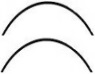 OPERASYONELBİLGİLERÜnitesiSivas Cumhuriyet ÜniversitesiOPERASYONELBİLGİLERNiteliğiTez Araştırma İzinOPERASYONELBİLGİLERDoküman NoİA-100OPERASYONELBİLGİLERİlk Yayım Tarihi19/10/2017OPERASYONELBİLGİLERRevizyon Tarihi08/11/2019OPERASYONELBİLGİLERSayfa1/1